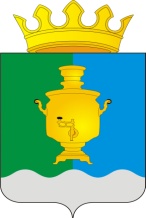 АДМИНИСТРАЦИЯ МУНИЦИПАЛЬНОГО ОБРАЗОВАНИЯ« ПОЕДУГИНСКОЕ СЕЛЬСКОЕ ПОСЕЛЕНИЕ»СУКСУНСКОГО РАЙОНА ПЕРМСКОГО КРАЯП О С Т А Н О В Л Е Н И Е20.10.2015                                                                                                 № 204О внесении измененийв Постановление Администрации МО «Поедугинское сельское поселение»от  17.03.2014 № 64 «Об утверждении Единой комиссии по осуществлению закупок для обеспечения муниципальных нужд Поедугинского сельского поселения»В соответствии со статьей 39 Федерального закона от 05.04 2013 № 44-ФЗ «О контрактной системе в сфере закупок товаров, работ, услуг для обеспечения государственных и муниципальных нужд», администрация МО «Поедугинское сельское поселение» ПОСТАНОВЛЯЕТ:Внести в Положение о единой комиссии по осуществлению закупок для обеспечения муниципальных нужд Поедугинского сельского поселения следующие изменения и дополнения:Статью 3 «Порядок формирования единой комиссии» изложить в новой редакции:«3. Порядок создания Единой комиссии.3.1. Единая комиссия является коллегиальным органом заказчика, уполномоченного органа, действующим на постоянной основе. Персональный состав Единой комиссии (председатель, заместитель председателя, секретарь и члены Единой комиссии) утверждается Постановлением Администрации Поедугинского сельского поселения.3.2. Решение о создании комиссии принимается заказчиком до начала проведения закупки. При этом определяются состав комиссии и порядок ее работы, назначается председатель комиссии.Число членов Единой комиссии должно быть не менее чем пять человек.3.3. Заказчик включает в состав Единой комиссии преимущественно лиц, прошедших профессиональную переподготовку или повышение квалификации в сфере закупок, а также лиц, обладающих специальными знаниями, относящимися к объекту закупки.3.4. Членами Единой комиссии не могут быть физические лица, которые были привлечены в качестве экспертов к проведению экспертной оценки конкурсной документации, заявок на участие в конкурсе, осуществляемой в ходе проведения предквалификационного отбора, оценки соответствия участников конкурса дополнительным требованиям, либо физические лица, лично заинтересованные в результатах определения поставщиков (подрядчиков, исполнителей), в том числе физические лица, подавшие заявки на участие в таком определении или состоящие в штате организаций, подавших данные заявки, либо физические лица, на которых способны оказать влияние участники закупки (в том числе физические лица, являющиеся участниками (акционерами) этих организаций, членами их органов управления, кредиторами указанных участников закупки), либо физические лица, состоящие в браке с руководителем участника закупки либо являющиеся близкими родственниками (родственниками по прямой восходящей и нисходящей линии (родителями и детьми, дедушкой, бабушкой и внуками), полнородными и неполнородными (имеющими общих отца или мать) братьями и сестрами), усыновителями руководителя или усыновленными руководителем участника закупки, а также непосредственно осуществляющие контроль в сфере закупок должностные лица контрольного органа в сфере закупок. В случае выявления в составе Единой комиссии указанных лиц заказчик, уполномоченный орган, принявший решение о создании комиссии, обязан незамедлительно заменить их другими физическими лицами, которые лично не заинтересованы в результатах определения поставщиков (подрядчиков, исполнителей) и на которых не способны оказывать влияние участники закупок, а также физическими лицами, которые не являются непосредственно осуществляющими контроль в сфере закупок должностными лицами контрольных органов в сфере закупок.3.5. Замена члена комиссии допускается только по решению заказчика».          1.2. Статью 7 «Порядок проведения заседания единой комиссии»              изложить в новой редакции:                  «7.Порядок работы Единой комиссии.            7.1. Работа Единой комиссии осуществляется на ее заседаниях.   Комиссия правомочна осуществлять свои функции, если на заседании  комиссии присутствует не менее чем пятьдесят процентов общего числа ее членов. Члены комиссии должны быть своевременно уведомлены председателем комиссии о месте, дате и времени проведения заседания комиссии. Принятие решения членами комиссии путем проведения заочного голосования, а также делегирование ими своих полномочий иным лицам не допускаются.           7.2. Уведомление членов Единой комиссии о месте, дате и времени   проведения заседаний комиссии осуществляется не позднее чем за два   рабочих дня до даты проведения такого заседания посредством направления приглашений, содержащих сведения о повестке дня  заседания.  Подготовка приглашения, представление его на подписание   председателю и направление членам комиссии осуществляются секретарем  комиссии.             7.3. Заседания Единой комиссии открываются и закрываются Председателем Единой комиссии.Заказчик, уполномоченный орган, принявшие решение о создании Единой комиссии, обязаны организовать материально-техническое обеспечение деятельности Единой комиссии, в том числе предоставить удобное для целей проведения заседаний помещение, средства аудиозаписи, оргтехнику и канцелярию.При осуществлении своих функций Единая комиссия взаимодействует с заказчиком, уполномоченным органом,  участниками закупок в установленном законодательством Российской Федерации и настоящим Положением порядке.Статью 8. «Ответственность членов единой комиссии» дополнить пунктом следующего содержания:«8.5. Не реже чем один раз в два года осуществляется ротация членов Единой комиссии. Такая ротация заключается в замене не менее пятидесяти процентов членов Единой комиссии в целях недопущения работы в составе комиссии заинтересованных лиц, а также снижения и предотвращения коррупционных рисков и повышения качества осуществления закупок».Опубликовать настоящее Постановление на официальном сайте Суксунского муниципального района. Контроль за исполнением настоящего Постановления оставляю за собой.Глава  администрацииМО «Поедугинское сельское поселение                                    А.В.Рогожников.